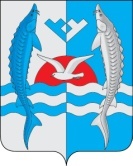  «_08_»   декабря  2020 года                                                                                 № 231Об утверждении формы проверочноголиста (списка контрольных вопросов)при проведении плановых проверок по муниципальному земельному контролю           В соответствии с частью 11.3 статьи 9 Федерального закона от 26.12.2008г. № 294-ФЗ «О защите прав юридических лиц и индивидуальных предпринимателей при осуществлении государственного контроля (надзора) и муниципального контроля», постановлением Правительства Российской Федерации от 13.02.2017 № 177 «Об утверждении общих требований к разработке и утверждению проверочных листов (списков контрольных вопросов)», руководствуясь ст. 33 Устава сельского поселения Шеркалы:               1. Утвердить форму проверочного листа (списка контрольных вопросов), используемого при проведении плановой проверки в ходе осуществления муниципального земельного контроля на территории сельского поселения Шеркалы согласно приложению к настоящему постановлению.               2. Обнародовать настоящее постановление путем  размещения на информационных стендах и на официальном сайте  администрации сельского поселения Шеркалы в сети Интернет (www.Sherkaly-adm.ru).               3. Контроль за исполнением настоящего постановления оставляю за собой.И.о. главы сельского поселения Шеркалы				  Е.Ю. РотенбергПриложение к постановлению администрации сельского поселения Шеркалыот «_08_»  декабря  2020 года  № _231_Приложение к акту проверкиот «_____»____________20___  года  №______Проверочный лист (список контрольных вопросов)используемых при проведении плановой проверки юридического лица, индивидуального предпринимателя при осуществлении муниципального земельного контроля на территории сельского поселения ШеркалыНаименование органа местного самоуправления, осуществляющего муниципальный земельный контроль: Администрация сельского поселения Шеркалы;  Вид муниципального контроля: муниципальный земельный контроль;Реквизиты постановления (приказа) о проведении плановой проверки «_____» ______________ 20____ год  № ______;Предмет проведения плановой проверки: соблюдение обязательных требований, установленных земельным законодательством Российской Федерации, муниципальными правовыми актами, а также исполнение условий договора, иных договоров на земельный участок;Учетный номер проверки и дата присвоения учетного номера проверки в едином реестре проверок _____________________________________________________________________________;Место проведения плановой проверки __________________________________________________________________________________________________________________________________________________________;Наименование юридического лица, фамилия, имя, отчество (при наличии) индивидуального предпринимателя в отношении которых проводится плановая проверка __________________________________________________________________________________________________________________________________________________________.___________________________________________________                  __________(должность и ФИО должностного лица,                                                  (подпись)                                     (дата)проводящего плановую проверку)  ___________________________________________  _________            __________(должность и ФИО должностного лица,                                                              (подпись)                           (дата)    юридического лица, индивидуального  предпринимателя)АДМИНИСТРАЦИЯСЕЛЬСКОГО ПОСЕЛЕНИЯ ШЕРКАЛЫОктябрьского районаХанты-Мансийского автономного округа - ЮгрыПОСТАНОВЛЕНИЕ№ п/пПеречень вопросовВарианты ответаВарианты ответа№ п/пПеречень вопросовданет1Есть ли право использовать земельный участок (договор аренды → сведения о праве из ЕГРН)?2Используется ли земельный участок?3Имеются ли здания, сооружения или объекты незавершенного строительства на земельном участке (свидетельство о гос. регистрации права/справка о том, что объект не является объектом недвижимости)?4Соответствует ли фактическое использование земельного участка указанному в документах (технический паспорт/кадастровый паспорт)?5Превышает ли площадь фактического использования земельного участка указанную в правоустанавливающих документах (сведения о местоположении границ из ЕГРН)?